Kindergarten News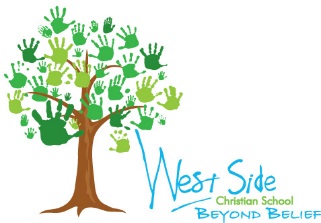 September 9-13Dear Parents,     Welcome to the first Kindergarten News of the year!! We have had a great start and I am excited about how well things are going so far. The kids are really catching on to the routine and are settling into a “normal” kindergarten day. These newsletters are usually quite brief but the first one is always a bit long :) I have lots of updates!I am sending this newsletter home through email AND through a paper copy in the kids’ homework folders. If you did not receive it through your email, please email me at my email, judygoote@wscsgr.org and I can check it out :)With the hot weather still hanging around, I have encouraged the kids to bring water bottles to school each day, bring them into the room, and keep them on their desks.Thank you so much to everyone who has signed up to be an art room helper, a mystery reader, or a play dough maker!! If you have not had a chance to sign up, please go to the website Sign up Genius and pick some dates. The kids always love to see someone they know as a helper!On Wednesday we will be having our school picture taken. They usually take the kindergarteners first thing so I hope that holds true this time too. On Friday, an order form came home in your child’s homework folder. If you do not want to order any pictures, your child will still have their picture taken for the school yearbook. There is an opportunity to just order the yearbook if you are interested in that. You may return the envelope, with payment, any time.  Today we are going to our first computer class! Thank you for practicing their log on and passwords at home so that it goes a little easier today. We have 4th grade buddies that will be with us the first few weeks to help us log on. Thanks Mrs. Kryger’s class!! We will be collecting Box Top’s for Education all year!Our week will look something like this:BIBLE: The Bible curriculum for kindergarten is a walk through the Bible from creation to Jesus’ ascension into heaven. (Although we jump around a bit and do Jesus’ birth at Christmas time and Jesus’ death and resurrection at Easter.) We have begun the story of creation and a book that we have made will be coming home this week. We will also have our first memory work. We will be learning Gen. 1:1 and 31a, “In the beginning, God created the heavens and the earth...and God saw all that He had made and it was very good!” On Friday, I will meet with the kids individually and they will recite it to me and they will bring home their memory work card so that you will know that they said it. We do practice at lot at school but it really helps if you use this at your dinner time devotions, or any other time.READING: We are beginning the year with a walk through the alphabet reviewing a letter a day beginning with Aa and ending with Zz. This is mainly just reviewing the names of the letters, matching upper to lower case, and looking for these letters in our names. At the end of these 26 days, we will bring home a book of friends that we have created with each of our names. A very cute keepsake! We are also writing our first class book that each child will have an opportunity to take home so that you can all read and comment on it. We will create LOTS of these book and you will see them all MATH: This week will be go over our position words (up, down, in, out, in front of, behind…) and we will work with the concepts of left and right.SCIENCE: We will begin our unit on plants. We learned that on the third day God filled with world with plants but what exactly is a plant, what are the parts of a plant, and what plants do we have at school. We also have seen our caterpillars all become chrysalises and are patiently waiting for the Monarch butterflies to come out.Have a great week!In Christ,JudyPS. Please change the phone number for Aletta Scholten to 616-340-4679 on your class list.